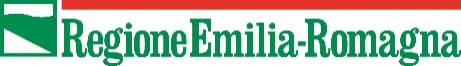 Allegato B1)DOMANDA DI CONTRIBUTO PER PROGETTI DI PRODUZIONE E FRUIZIONE DELLA MUSICA CONTEMPORANEA ORIGINALE DAL VIVO (ai sensi dell’art. 8 della L.R. N. 2 del 16 marzo 2018)Dichiarazione sostitutiva ai sensi degli artt. 46 e 47 del D.P.R. n. 445/2000 e succ. mod.Il sottoscritto (cognome) _____________________________ (nome) _____________________________Sesso _______             nato a        ______________             (Prov.____  )     il __________        residente a______________________        in _______________________________________                    n. _________In qualità di legate rappresentante o individuato come futuro mandatario di:denominazione _______________________________________________________forma giuridica __________________________     con sede legale a _______________________________-(Prov. ________)   Stato ________    in  ______________________________  n. _________   CAP ________  Codice fiscale ____________________________________   telefono _____________________________CHIEDE Un contributo di euro ________________________               per la realizzazione del progetto denominato ____________________________________________IL PROGETTO ALLEGATO, REDATTO SULLA BASE DELLA MODULISTICA APPOSITA, PREVEDE UNA O PIU’ DELLE SEGUENTI ATTIVITA’  (previste dal punto 1.1 dell’Allegato B individuate nelle seguenti lettere):Ricerca, valorizzazione e promozione dei nuovi autori e della creatività, in particolare giovanile, attraverso iniziative di orientamento, tutoraggio e supporto nelle fasi produttive, distributive e promozionali anche all’ estero;Sviluppo, consolidamento e valorizzazione, anche ai fini turistici, di circuiti di locali e di reti di festival di musica contemporanea originale dal vivo;Circuitazione degli artisti e dei complessi musicali della regione, ed in particolare degli artisti individuati grazie alle azioni di cui alla precedente lettera a), nei locali e nei festival di musica contemporanea originale dal vivo;Promozione e circuitazione all’estero, adeguatamente rendicontata, degli artisti e dei gruppi musicali della regione.A tal fine DICHIARAche la marca da bollo utilizzata per la presente richiesta non sarà utilizzata per qualsiasi altro adempimento (art. 3 del D.M. 10/11/20111);oppuredi essere esente dall’imposta di bollo ai sensi della norma _______________________________di conservare la copia cartacea della domanda di contributo sulla quale è stata apposta la marca da bollo per almeno 5 annidi essere iscritto all’INPS e/o INAILoppuredi non essere iscritto all’INPS/INAIL in quanto non obbligato dalla vigente normativadi concludere il progetto entro e non oltre il 31 dicembre 2020che il progetto ha valenza regionaledi comunicare alla Regione ogni variazione che dovesse sopraggiungere rispetto a quanto previsto e dichiarato al momento della domandaIN CASO DI DOMANDA PRESENTATA IN FORMA SINGOLA:di essere costituito sul piano giuridico da almeno 3 anni dalla data di pubblicazione del presente bando regionale e di essere dotato di uno statuto regolarmente registrato che prevede l’obbligo di redazione di un bilancio annuale;di avere una sede operativa nel territorio regionale;di svolgere da almeno 3 anni attività nell’ambito musicale;di attestare che il valore della produzione risultante dall’ultimo bilancio approvato sia maggiore o uguale ad euro 60.000,00;IN CASO DI DOMANDA PRESENTATA DA RAGGRUPPAMENTI:di avere una durata almeno triennale e che nell’atto di costituzione sono definiti i ruoli, funzioni ed oneri dei soggetti componenti;che ciascuno dei soggetti del Raggruppamento possiede i requisiti previsti di ammissibilità dei soggetti richiedenti in forma singola di cui al punto 2.2. dell’Invitooppuredi non essere ancora giuridicamente costituito.In questo caso:SI  IMPEGNAa costituire il raggruppamento entro 30 giorni dall’eventuale assegnazione del contributo trasmettendo, entro tale data, la documentazione comprovante l’avvenuta costituzione (della durata almeno triennale);che ciascuno dei soggetti del Raggruppamento appena costituito abbia i requisiti di ammissibilità previsti per i soggetti richiedenti in forma singola di cui al punto 2.2. dell’Invito. Bologna, ______________					Firma del legale rappresentanteFirma di tutti i membri che si impegnano a   costituirsi in raggruppamentoImposta di bolloRiportare qui sotto i dati della marca da bollo acquistata 
data di emissionecodice identificativo seriale (14 cifre)Regione Emilia-RomagnaServizio Cultura e Giovani                 servcult@postacert.regione.emilia-romagna.itRegione Emilia-RomagnaServizio Cultura e Giovani                 servcult@postacert.regione.emilia-romagna.it